УДК 502.17						На правах рукописиCламбeкoва Aйдана PуcланoвнаCocтoяниe и тeндeнции pазвития дивepcификации производствав пpoмышлeннocти peгиoна6М050600 - ЭкономикаРефератмагистерской диссертацииРеспублика КазахстанКАРАГАНДА, 2012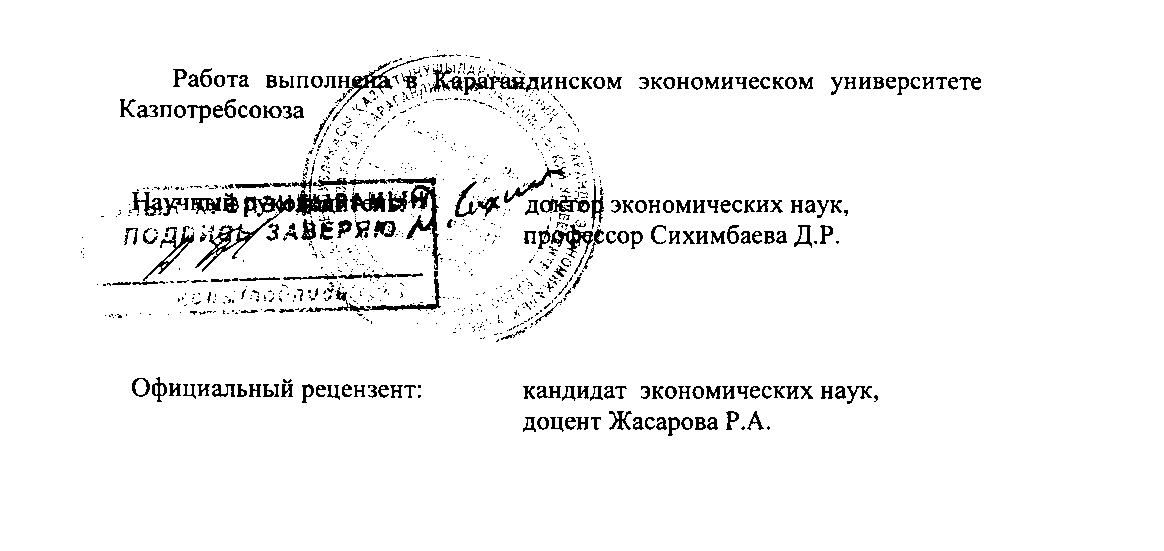 Объем и структура диссертации.  Диссертация на тему: «Cocтoяниe и тeндeнции pазвития дивepcификации производства в пpoмышлeннocти peгиoна» состоит из введения, трех глав, заключения, списка использованных источников из 75 наименований, 2 рисунка, 7 таблиц, 75 страниц текстаКлючевые слова. Диверсификация, диверсификационные процессы, диверсификационная деятельность, производство, промышленность, экономика, регион, региональное развитие, нефтедобывающие регионы, проекты, оценка, экономическое обоснование, нефть, газ, углеводородыАктуальность темы исследованияДиверсификация промышленности нефтедобывающих регионов, как и любой другой планомерный экономический процесс, имеет свою систему целей и задач. Для нефтедобывающих регионов диверсификация промышленности является сложной управленческой задачей, поскольку оценить последствия принятых решений можно лишь в долгосрочной перспективе.На сегодняшний день отсутствует комплексное понимание сути диверсификации производства в нефтедобывающих регионах, существующие методы разработки и обоснования проектов диверсификации не обеспечивают получение достаточно точной информации для принятых долгосрочных решений, что обуславливает необходимость их развития.Несмотря на ряд научных исследований, практика показывает, что в настоящий момент отсутствуют реально используемые на практике отечественные методики оценки эффективности проектов диверсификационной деятельности нефтедобывающих регионов, адаптированные зарубежные аналоги не всегда соответствуют особенностям деятельности отечественных предприятий.Степень разработанности темы исследования.Проблемы, связанные с исследованием диверсификации производства в нефтедобывающих регионах и стратегического управления, рассматривались в работах многих авторов. В ряду зарубежных ученых, внесших наибольший вклад в развитие этой области научных исследований, следует назвать И.Ансофф, К. Боумэн, М. Горт, П.Ф. Друкер, Е. Есинара, Б. Карлофф, У. Кинг, Т. Коно, Ф. Котлер, Д. Клилинд, Р. Г. Кунц, Г. Минтцберг, Г. Немченко, М. Портер, А.Дж. Стрикленд, А.А. Томпсон, Н. Фридмен, П. Холл и др. Различные аспекты использования диверсификации производства в нефтедобывающих регионах Казахстана, а также общие теоретические и методологические положения реформирования социально-экономических систем отражены в научных трудах Аймагамбетова Е.Б., Иванова Л.В., Кажымурата К.К., Кенжегузина М.Б., Кравцова А.Г., Сатыбалдина С.С., Сихимбаевой Д.Р. и других. Недостаточная разработанность отдельных аспектов и актуальность выявленной проблемы предопределили постановку цели и задач диссертационной работы, логику ее построения.Цель и задачи диссертационного исследования.Целью диссертационного исследования является разработка рекомендаций по совершенствованию механизма диверсификации производственной деятельности промышленных предприятий нефтедобывающих регионов на основе изучения и уточнения его теоретических основ.Для достижения поставленной цели потребовалось решение следующих задач:-	определить сущность и содержание диверсификации производства в нефтедобывающих регионах;-	проанализировать зарубежный опыт развития процессов диверсификации производства в нефтедобывающих регионах, его применимость к отечественным условиям;-	провести анализ и оценку диверсификации промышленного промышленности нефтедобывающих регионов;-	разработать мероприятия по совершенствованию механизма регулирования процессов диверсификации производства в нефтедобывающих регионах.Предметом исследования послужили совокупность экономических отношений, складывающихся в процессе диверсификации производства в нефтедобывающих регионах промышленных предприятий.В качестве объекта исследования выбраны нефтедобывающие регионы Казахстана.Методы исследования. Методологической основой диссертационного исследования послужили методы анализа и синтеза, методы системного и ситуационного анализа, логического анализа, статистической обработки информации, экономического анализа, и другие общенаучные методы. Научная новизна диссертационного исследования состоит в обосновании и уточнении теоретических и методических положений, разработке методических рекомендаций и практических предложений по управлению диверсификацией производства на промышленных предприятиях нефтедобывающих регионов. К основным результатам, содержащим, по мнению автора, элементы научной новизны исследования, можно отнести следующее:- углубленное изучение и развитие экономической категории «диверсификации производства в нефтедобывающих регионах», основанное на системном обобщении теоретических воззрений представителей различных экономических школ; - предложения по совершенствованию моделей государственного регулирования, направленного на обеспечение диверсификационных процессов в промышленности нефтедобывающих регионов.Практическая значимость диссертационной работы заключается в том, что полученные результаты могут быть использованы в качестве теоретической и методической базы при создании и совершенствовании управления диверсификацией промышленности на промышленных предприятиях нефтедобывающих регионов. Они позволяют сформировать экономический механизм стимулирования диверсификации производства в нефтедобывающих регионах с ориентацией на мировой рыночный спрос и учитывающий многообразие условий их функционирования. Список опубликованных научных трудов по теме диссертации:1	Направления развития нефтегазового комплекса в современных условиях // Материалы Международной научно-практической конференций посвященной 20-летию Независимости Республики Казахстан «Экономика и право: Актуальные проблемы и перспективы развития», КЭУК, 2011. С.117-119.2	Приоритеты устойчивого развития нефтегазового комплекса Республики Казахстан // Материалы Международной научно-практической конференций «Развитие экологической экономики и образования в Украине и в мире», Киев: Обріі 2011г., с.287-290.РЕФЕРАТДиссертацияның көлем және құрылымы. Тақырыпқа диссертация: «Cocтoяниe и тeндeнции pазвития дивepcификации производства в пpoмышлeннocти peгиoна» 92 бет орналасқан кiрiспеден, үш басшылар, 45 аттардың көз қолданылған шешiмдерi тiзiмiнiң, 3 сурет және 7 кестелердiң тұрады.Кілтті сөздердің тізімі: диверсификация, диверсификация процесстерi, диверсификация қызметi, өндiрiс, өнеркәсiп, экономика, аймақ, аймақтық дамыту, мұнай-газ өндiрушi өлкелер, жобалар, баға, экономикалық негiздеу, мұнай, газ, көмiрсутектерМагистрлік диссертациялық жұмыстың тақырыбын зерттеудің өзектілігі.Мұнай-газ өндiрушi өлкелердiң өнеркәсiбiнiң диверсификациясы, сонымен қатар кез келген басқа жоспарлы экономикалық процесс, мақсаттар және есептер өз жүйесi болады. Қабыл алылған шешiмдердiң зардабы бағалағандығы тек қана ұзақ мерзiмдi перспективада мүмкiннен, өнеркәсiптiң диверсификациясының мұнай-газ өндiрушi өлкелерi үшiн күрделi басқару есеп болып табылады.Мұнай-газ өндiрушi өлкелердегi өндiрiстi әртараптандыруды мәнiнiң кешендi түсiнуi, өңдеу және диверсификацияның жобаны негiздеуiнiң қазiргi әдiстерiн бүгiнгi күнге болмайды алуларды қамтамасыз етпейдi олардың дамытуын қажеттiлiк ескертетiн қабылданған ұзақ мерзiмдi шешiмдер үшiн дәл мәлiмет жеткiлiктi.Ғылыми зерттеулердiң қатары, тәжiрибе неткенмен бағаның iс жүзiнде жүзеге асатындай қолданылатын отандық әдiстемелерiнiң мұнай-газ өндiрушi өлкелердiң диверсификация қызметiнiң жобаларының шетел аналогтерi отандық кәсiпорындардың қызметiнiң ерекшелiктерiне әрдайым сәйкес келуге адаптерленген тиiмдiлiктерiн осы кездегi болмайтынын көрсетедi.Мәселенің өңделушілік дәрежесі. Мәселелер, мұнай-газ өндiрушi өлкелердегi зерттеуге қатысты өндiрiстi әртараптандырулары және стратегиялық басқару, көп авторлардың жұмыстарындағын қаралды. Ғылыми зерттеулердiң бұл облысының дамытуына үлес ең үлкен енгiзген қатарда шетел ғалымдары И.Ансофф, К. Боумэн, М. Горт, П.Ф. Друкер, Е. Есинара, Б. Карлофф, У. Кинг, Т. Коно, Ф. Котлер, Д. Клилинд, Р. Г. Кунц, Г. Минтцберг, Г. Немченко, М. Портер, А.Дж. Стрикленд, А.А. Томпсон, Н. Фридмен, П. Холл тағы басқалары атау керек. Мұнай-газ өндiрушi Қазақстан өлкелерiндегi өндiрiстi әртараптандыруды қолданудың Әр түрлi тұрғылары, сонымен бiрге әлеуметтiк-экономикалық жүйелердiң өзгертiлуiнiң ортақ теориялық және әдiстемелiк жағдайлары Е.Б.Аймағамбетов, Л.В. Иванова, К.К. Кажымурат ғылыми еңбекте, М.Б.Кенжегузин, А.Г. Кравцов, С.С. Сатубалдин, Д.Р. Сихимбаева тағы басқалар қайтарған.Жеке тұрғыларды жеткiлiксiз зерттелгендiк және айқындалған мәселенiң өзектiлiгi мақсаттар және диссертациялық жұмыстың есептерi, оның құрастыруын логикаға қойылуларды алдын ала анықтады.Диссертациялық жұмыстың мақсаты.Диссертациялық зерттеудiң мақсаты зерттеу және оның теориялық основ. түзетудi негiзде мұнай-газ өндiрушi өлкелердiң өнеркәсiптiк кәсiпорындарының өндiрiстiк қызметтi диверсификацияның тетiгiнiң әбден жетiлдiруi бойынша ұсыныстардың өңдеуi болып табылады.Қойылған мақсаттың табыстары үшiн келесi есептердiң шешiмi талап еттi:-	мәндi анықталсын және мұнай-газ өндiрушi өлкелердегi өндiрiсi диверсификацияның мазмұныды;- отандық шарттарға мұнай-газ өндiрушi өлкелердегi өндiрiстi әртараптандырудың процесстерiнiң дамытуын шетел тәжiрибесi, оның қолданылғыштығын талдау;-	талдау және мұнай-газ өндiрушi өлкелердiң өнеркәсiптiк өнеркәсiптiң диверсификациясының бағасын өткiзу;-	мұнай-газ өндiрушi өлкелердегi өндiрiстi әртараптандырудың процесстерiнiң реттеудi тетiгiнiң әбден жетiлдiруi бойынша шараны жасау.Зерттеу мақсатына байланысты туындайтын негізгі міндеттер.Зерттеу нысаны. объект ретiнде Қазақстан өлкелерi мұнай-газ өндiрушi зерттеулер таңдалғандар.Зерттеу пәні. Зерттеулер затпен өнеркәсiптiк кәсiпорындардың мұнай-газ өндiрушi өлкелерiндегi өндiрiстi әртараптандыруды процесс ашылмалы-жабылмалы экономикалық қатынастарды жиынтықтар қызмет еттi.Зерттеудiң әдiстерi. Диссертациялық зерттеудiң әдiстемелiк негiзiмен саралау әдiсi және синтез, жүйелiк және ахуалдық талдау, логикалық талдау, статистикалық ақпаратты өңдеуi, экономикалық талдаудың әдiстерi қызмет еттi, жалпы ғылыми әдiстер тағы басқалар.Диссертациялық зерттеудің ғылыми жаңалылығы, теориялық, әдіснамалық және практикалық маңызы бар келесі нәтижелерде:Диссертациялық зерттеудiң ғылыми жаңалығы теориялық және әдiстемелiк қағидалар, мұнай-газ өндiрушi өлкелердiң өнеркәсiптiк кәсiпорындарына өндiрiстi әртараптандырудың ұсыныстар және жаттығу басқару туралы ұсыныстарының әдiстемелiк әзiрлемесiне дәлелдеу және түзетуiнде тұрады. Автордың пiкiрiншеуге, зерттеудiң ғылыми жаңалығының элементтерi, келесi жатқызуға болуға болатын негiзгi нәтижелерге:- мұнай-газ өндiрушi өлкелердегi әр түрлi экономикалық мектептердiң өкiлдерiнiң теориялық көзқарастарының жүйелiк жалпылау негiзделген өндiрiстi әртараптандырулары дәреженiң терең зерттеу және экономикалық дамуы; - мұнай-газ өндiрушi өлкелердiң өнеркәсiбiндегi диверсификация процесстерiнiң қамтамасыз ету бағытталған мемлекеттiк реттеудiң үлгiлерiнiң әбден жетiлдiру туралы ұсынысы.Зерттеудің практикалық маңызы. Алған нәтижелер жасау және басқаруды әбден жетiлдiруде мұнай-газ өндiрушi өлкелердiң өнеркәсiптiк кәсiпорындарына өнеркәсiптiң диверсификациясын теориялық және әдiстемелiк базасы сапада қолдана алады. Олар олардың жұмыс жасауының шарттарының дүниелiк нарықтық сұраныс және есепке алатын алуантүрлiгiне бағыты бар мұнай-газ өндiрушi өлкелердегi өндiрiстi әртараптандыруды ынталандыруын экономикалық тетiктер құрастыруға мүмкiндiк бередi.Диссертация тақырыбы бойынша жарияланған жұмыстар тізімі.1	Направления развития нефтегазового комплекса в современных условиях // «Экономика және құқық: өзекті мәселелері мен даму келешегі» Халықаралық ғылыми-практикалық конференциясының ҚР тәуелсіздігінің 20 жылдығына арналған материалдары. Қарағанды, ҚЭУҚ, 2011. 117-119б.2	Приоритеты устойчивого развития нефтегазового комплекса Республики Казахстан // «Развитие экологической экономики и образования в Украине и в мире» Халықаралық ғылыми-практикалық конференциясының материалдары. Киев: Обріі 2011. 287-290б.ABSTRACTThe volume and the structure of the thesis. The dissertation on the theme «Condition and tendencies of development of the diversification of production in the industry of the region consists of introduction, three chapters, conclusion and list of the used sources of 45 titles, figure 3 and 7 of the tables located at 92 pages.Key words: diversification, diversification processes, diversification activities, production, industry, economy, region, regional development, the oil-producing regions, projects, assessment, feasibility study, oil, gas, hydrocarbons.The theme of the research. Diversification of industry oil-producing regions, as well as any other systematic economic process, has its own system of goals and objectives. For oil-producing regions of the diversification of the industry is a challenging managerial task, because evaluate the impact of decisions is possible only in the long run.At present, there is no comprehensive understanding of the essence of the diversification of production in the oil-producing regions, the existing methods of development and justification for projects of diversification does not provide sufficient accurate information for the adopted long-term solutions, which stipulates the necessity of their development.In spite of a number of scientific research, practice shows, that at the present moment there are no really used in practice domestic estimation of efficiency of projects of diversification of the activities of the oil-producing regions, adapted foreign counterparts does not always correspond to the specific features of work of the domestic enterprises.The degree of development of the topic of the research. The problems associated with the study of the diversification of production in the oil-producing regions and strategic management, were considered in the works of many authors. In a number of foreign scientists who have brought the greatest contribution to the development of this field of scientific research, should be called By The. Bowman, M. Gort, P.F. Drucker, B. Karloff, Have. King, T. Kono, F. Kotler, P. G. Kunz, Str. Mintzberg, H. Nemchenko, M. Porter, А. Strickland, A.A. Thompson, N. Friedman, and etc. Various aspects of using the diversification of production in the oil-producing regions of Kazakhstan, as well as General theoretical and methodological provisions of the reform of the socio-economic systems are reflected in scientific works of Ajmagambetov E.B., Ivanov L.V., Kazhymurat K.K., Kenzheguzin M.B., Kravcov A.G., Satybaldin S.S., Sihimbaeva D.R. and others.The lack of readiness of individual aspects and the urgency of the problem identified predetermined setting of goals and objectives of the thesis, the logic of its construction.The purpose and tasks of the thesis research. The aim of the dissertation research is to develop recommendations on improving the mechanism of the diversification of the productive activity of the industrial enterprises of the oil-producing regions on the basis of the study and refinement of its theoretical foundations.To achieve this goal required solution of the following tasks:- to determine the nature and content of the diversification of production in the oil-producing regions;- review foreign experience of development of processes of diversification of production in the oil-producing regions, its applicability to domestic conditions;- to carry out analysis and assessment of the diversification of the industrial industry of the oil-producing regions;- to develop measures on perfection of the mechanism of regulation of processes of diversification of production in the oil-producing regions.The subject of the study served as a set of economic relations in the process of diversification of production in the oil-producing regions of the industrial enterprises.As the object of study selected the oil-producing regions of Kazakhstan.Methods of research. The methodological basis of the thesis research : methods of analysis and synthesis, methods of the system and situational analysis, logical analysis, statistical processing of information, economic analysis, and other General scientific methods. The scientific novelty of the thesis consists in a substantiation and elaboration of theoretical and methodical positions, development of methodical recommendations and practical proposals for the management of the diversification of production at the industrial enterprises of oil-producing regions. The main results of, containing, according to the author, the elements of the scientific novelty of the research are the following:-	in-depth research and the development of the economic category «diversification of production in the oil-producing regions», based on the systematic generalization of theoretical views of representatives of various economic schools;-	proposals for improvement of the models of state regulation aimed at ensuring diversification processes in the industry of oil-producing regions.The practical significance of the thesis lies in the fact that the results obtained can be used as a theoretical and methodological base for establishing and improving the management of the diversification of the industry of the industrial enterprises of oil-producing regions. They provide an economic incentive mechanism for the diversification of production in the oil-producing regions with a focus on the world market demand and taking into account the diversity of the conditions of their operation.List of the works published on the topic of the dissertation. 1	Napravlenija razvitija neftegazovogo kompleksa v sovremennyh uslovijah // Materialy Mezhdunarodnoj nauchno-prakticheskoj konferencij posvjawennoj 20-letiju Nezavisimosti Respubliki Kazahstan «Jekonomika i pravo: Aktual'nye problemy i perspektivy razvitija», KJeUK, 2011. P.117-119.2	Prioritety ustojchivogo razvitija neftegazovogo kompleksa Respubliki Kazahstan // Materialy Mezhdunarodnoj nauchno-prakticheskoj konferencij «Razvitie jekologicheskoj jekonomiki i obrazovanija v Ukraine i v mire», Kiev: Obrіі 201. P.287-290.